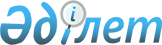 О внесении изменений в решение от 13 февраля 2002 года № 98 "Об установлении населенных пунктов, на территории которых применяются увеличенные в 10 раз ставки земельного налога на землю, занятые под автостоянки, автозаправочные станции и рынки"
					
			Утративший силу
			
			
		
					Решение маслихата Житикаринского района Костанайской области от 25 февраля 2009 года № 144. Зарегистрировано Управлением юстиции Житикаринского района Костанайской области 25 марта 2009 года № 9-10-112. Утратило силу - Решением маслихата Житикаринского района Костанайской области от 22 апреля 2009 года № 160

      Сноска. Утратило силу решением маслихата Житикаринского района Костанайской области от 22.04.2009 № 160.      На основании статьи 386 Кодекса Республики Казахстан "О налогах и других обязательных платежах в бюджет" Житикаринский районный маслихат РЕШИЛ:

      1. Внести в решение от 13 февраля 2002 года № 98 "Об установлении населенных пунктов, на территории которых применяются увеличенные в 10 раз ставки земельного налога на земли, занятые под автостоянки, автозаправочные станции и рынки" (зарегистрировано в Реестре государственной регистрации нормативных правовых актов за номером 1283, опубликовано 10 апреля 2002 года в газете "Авангард") следующие изменения:

      в заголовке:

      слово "установлении" заменить словом "определении";

      цифру "10" заменить словом "десять";

      в заголовке и тексте:

      слово "занятые" заменить словом "выделенные";

      слово "и рынки" исключить;

      преамбулу изложить в новой редакции:

      "На основании статьи 386 Кодекса Республики Казахстан "О налогах и других обязательных платежах в бюджет" Житикаринский районный маслихат РЕШИЛ:"

      в тексте:

      слово "Установить" заменить словом "Определить";

      в пункте 2 слова "поселок Пригородный" заменить словами "аул Пригородное".

      2. Настоящее решение вводится в действие по истечении десяти календарных дней после дня его первого официального опубликования.      Председатель

      внеочередной сессии

      Житикаринского

      районного маслихата                        В. Ефименко      Секретарь

      Житикаринского

      районного маслихата                      Г. Алпысбаева
					© 2012. РГП на ПХВ «Институт законодательства и правовой информации Республики Казахстан» Министерства юстиции Республики Казахстан
				